Project Focus- Process the team will work to Improve and why: (Pre-Define)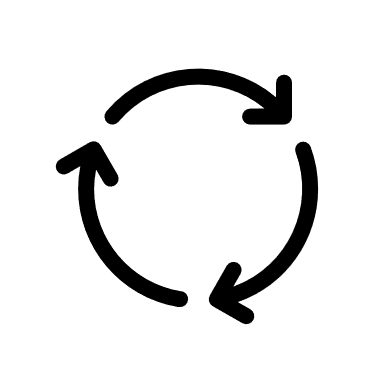 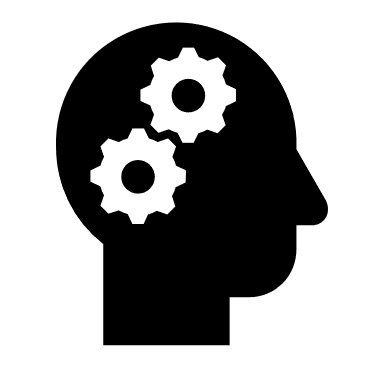 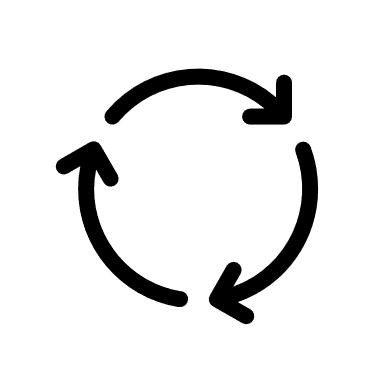 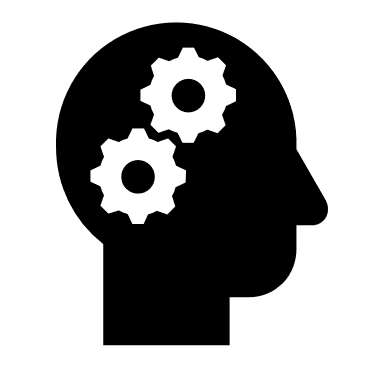 Problem Statement (Define)Current State Analysis - What’s the Data Story? (Measure/Analyze of Current State)Post Current Process Map and Graphs that support the data story Project Aim StatementImplementation Plan (Improve)Improvements and Outcomes – Qualitative and Quantitative Outcomes (Pre/ Post data comparison) (Measure/Analyze of Improved State)Post Process Map and Graphs that support the data story Controls Utilized (Control)Brief Summary of the Project - (State the problem, solution and benefits/savings – in three sentences)OrganizationFacilityProject NameProject Facilitator/Belt LevelProject SponsorProject Team MembersProject Start DateProject End DatePDSA – Brief DescriptionImplementation Date1234